Publicado en Madrid el 13/04/2020 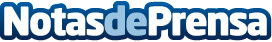 Cadena de favores para financiar la lucha contra el COVID-19Leyton Iberia ofrece asesoramiento gratuito a los Coronavirus Makers en la obtención de deducciones fiscales por I+D+i. Podrán beneficiarse las empresas manufactureras que han decidido colaborar con sus procesos productos en la lucha contra el COVID – 19. Leyton se une a esta cadena de favores para apoyar al tejido empresarial español, e impulsar la innovación y las soluciones puestas en marchaDatos de contacto:Sergio +34 91 833 96 64619954681Nota de prensa publicada en: https://www.notasdeprensa.es/cadena-de-favores-para-financiar-la-lucha Categorias: Nacional Madrid Logística Solidaridad y cooperación Industria Téxtil http://www.notasdeprensa.es